Agency: Fort Belknap					Dated: _________________________________Reservation: Fort Belknap Indian Community            Permission is hereby granted to:_______________________________________		______________________________________________________________________________		_______________________________________   		(Name)							(Address)                                          To drive livestock across the above reservation entering the reservation on ___/___/________, and exiting no later than ___/___/________, and using the following route: _________________________________________________________________________________________________________________________________________________________________________________________________________________________________________________________________________________________________________________________________________________________________________________________________________________________________________________________________________________________________________________________________________________________This permit is subject to all applicable state and federal laws and regulations dealing with quarantine and the movement of livestock and to such special instructions as may be issued by the Land Department Director or his/her duly authorized representative. No authority is granted to cross trust Indian lands unless specifically set out in this permit. In consideration of the permission granted herein, the permittee shall pay in advance the sum of $_____________Issued by the above Department this ______ day of ________, __________Approved:						Accepted:_________________________________________	_______________________________________	(Director/Authorized Rep) 					(Permittee)This information is collected to manage agriculture and grazing leases. The information is supplied by a respondent to obtain or retain a benefit, that is, a lease. It is estimated that responding to the request will take an average of 20 mins to complete. This includes the amount of time it takes to understand directions, gather the information and fill out the form. If you wish to make comments on the form, please send them to the Tribal Land Department (address above). Note: comments, names and addresses of commenters are available for public review during regular business hours. If you wish us to withhold this information, you must state this prominently at the beginning of your comment. We will honor your request to the extent allowable by law.For Bulls: A Copy of the Trichomoniasis test signed by a veterinarian is required for each bull before the bull(s) are allowed to enter the reservation, FBIC Ordinance No. 1-90, section 103, sub-section		Date of copy received: __________________________ 	Copy must be attached.Compliance of Fence Line			Date of compliance check: _________________Conditions: _____________________________________________________________________________________________________________________________________________________________________________________________________________________________________________________ Approval for use: ___________________________		________________________________			(Name)							(Title)Name: ________________________________No. of head per brand____________________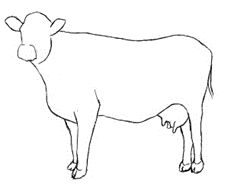 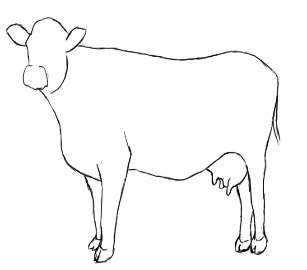 Name: ________________________________No. of head per brand____________________Name: ________________________________No. of head per brand____________________Name: ________________________________No. of head per brand____________________